Cat.7 S/FTP DuplexInstallation Cable187311187312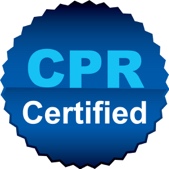 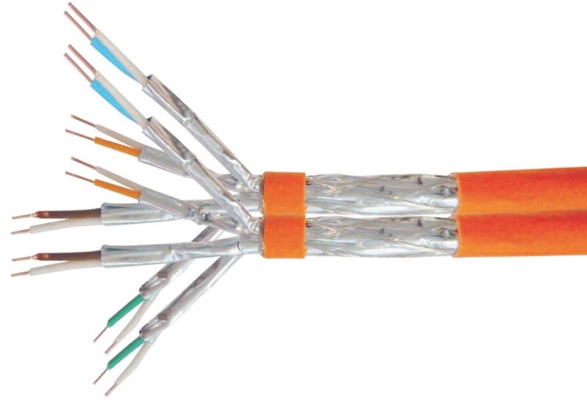 The equip® Duplex Installation Cable is made of preeminent materials and thoroughly examined to meet or surpass industrial standards defined by the EIA / TIA, ISO and EN standard bodies. The performance is guaranteed via a comprehensive test including attenuation, return loss, NEXT (Next End Crosstalk) and FEXT (Far End Crosstalk) up to 1000MHz and the hence the equip® Installation Cable serves well in the most demanding networking environments.The equip® Duplex Installation Cable is made of preeminent materials and thoroughly examined to meet or surpass industrial standards defined by the EIA / TIA, ISO and EN standard bodies. The performance is guaranteed via a comprehensive test including attenuation, return loss, NEXT (Next End Crosstalk) and FEXT (Far End Crosstalk) up to 1000MHz and the hence the equip® Installation Cable serves well in the most demanding networking environments.The equip® Duplex Installation Cable is made of preeminent materials and thoroughly examined to meet or surpass industrial standards defined by the EIA / TIA, ISO and EN standard bodies. The performance is guaranteed via a comprehensive test including attenuation, return loss, NEXT (Next End Crosstalk) and FEXT (Far End Crosstalk) up to 1000MHz and the hence the equip® Installation Cable serves well in the most demanding networking environments.l Structure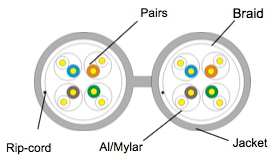 l Structurel Structurel Specificationl Specificationl Specificationl Electrical Propertiesl Electrical Propertiesl Electrical Propertiesl Performance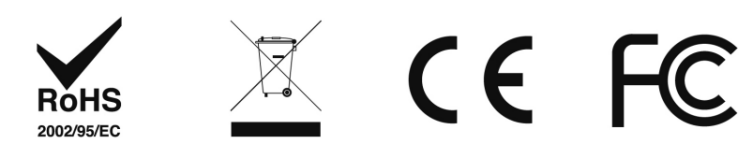 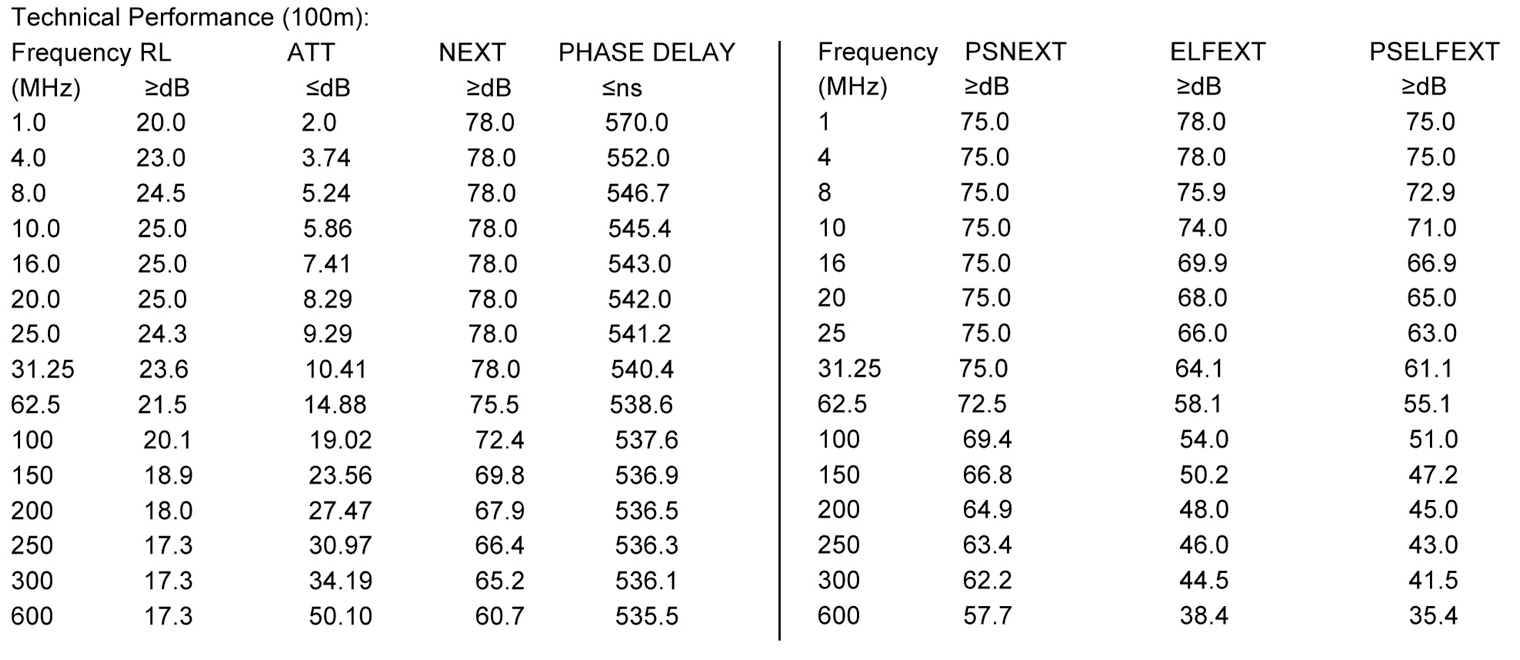 l Performancel Performancel Ordering Information